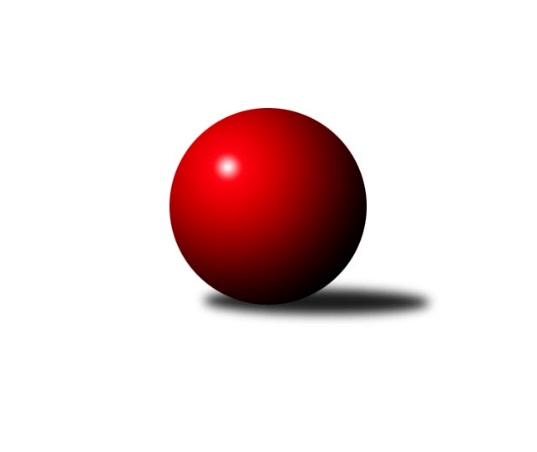 Č.22Ročník 2023/2024	16.7.2024 Jihomoravský KP2 jih 2023/2024Statistika 22. kolaTabulka družstev:		družstvo	záp	výh	rem	proh	skore	sety	průměr	body	plné	dorážka	chyby	1.	KK Vyškov D	20	16	0	4	93.0 : 27.0 	(104.0 : 56.0)	1721	32	1194	527	28.9	2.	SK Podlužan Prušánky D	20	15	1	4	85.0 : 35.0 	(106.0 : 54.0)	1704	31	1172	531	26.6	3.	SK Baník Ratíškovice C	20	15	0	5	83.0 : 37.0 	(96.0 : 64.0)	1679	30	1164	515	28.6	4.	TJ Sokol Vracov C	20	13	1	6	68.5 : 51.5 	(81.0 : 79.0)	1643	27	1162	480	35	5.	SK STAK Domanín	20	13	0	7	72.0 : 48.0 	(94.0 : 66.0)	1624	26	1145	479	35	6.	KK Vyškov E	20	9	0	11	59.0 : 61.0 	(81.0 : 79.0)	1608	18	1133	475	34.9	7.	TJ Jiskra Kyjov B	20	8	0	12	49.5 : 70.5 	(78.0 : 82.0)	1618	16	1146	472	39.4	8.	TJ Sokol Šanov D	20	8	0	12	48.0 : 72.0 	(70.0 : 90.0)	1590	16	1119	471	39.7	9.	SK Baník Ratíškovice D	20	7	0	13	48.0 : 72.0 	(72.0 : 88.0)	1617	14	1155	462	41.2	10.	SK Baník Ratíškovice E	20	4	0	16	31.0 : 89.0 	(58.0 : 102.0)	1580	8	1130	450	40.3	11.	TJ Sokol Mistřín D	20	1	0	19	23.0 : 97.0 	(40.0 : 120.0)	1539	2	1105	434	50.4Tabulka doma:		družstvo	záp	výh	rem	proh	skore	sety	průměr	body	maximum	minimum	1.	SK Baník Ratíškovice C	10	10	0	0	53.0 : 7.0 	(57.5 : 22.5)	1698	20	1771	1635	2.	SK Podlužan Prušánky D	10	9	1	0	49.0 : 11.0 	(55.5 : 24.5)	1824	19	1884	1752	3.	KK Vyškov D	10	9	0	1	48.5 : 11.5 	(51.5 : 28.5)	1763	18	1837	1728	4.	SK STAK Domanín	10	9	0	1	48.0 : 12.0 	(59.0 : 21.0)	1591	18	1657	1478	5.	TJ Sokol Vracov C	10	9	0	1	42.5 : 17.5 	(50.0 : 30.0)	1699	18	1787	1572	6.	KK Vyškov E	10	7	0	3	39.0 : 21.0 	(47.5 : 32.5)	1705	14	1783	1651	7.	TJ Sokol Šanov D	10	7	0	3	35.0 : 25.0 	(45.0 : 35.0)	1697	14	1797	1638	8.	TJ Jiskra Kyjov B	10	6	0	4	33.0 : 27.0 	(47.0 : 33.0)	1565	12	1612	1473	9.	SK Baník Ratíškovice D	10	5	0	5	29.0 : 31.0 	(39.0 : 41.0)	1652	10	1733	1583	10.	SK Baník Ratíškovice E	10	3	0	7	16.0 : 44.0 	(28.5 : 51.5)	1588	6	1682	1504	11.	TJ Sokol Mistřín D	10	0	0	10	11.0 : 49.0 	(20.0 : 60.0)	1579	0	1713	1414Tabulka venku:		družstvo	záp	výh	rem	proh	skore	sety	průměr	body	maximum	minimum	1.	KK Vyškov D	10	7	0	3	44.5 : 15.5 	(52.5 : 27.5)	1720	14	1829	1534	2.	SK Podlužan Prušánky D	10	6	0	4	36.0 : 24.0 	(50.5 : 29.5)	1686	12	1801	1553	3.	SK Baník Ratíškovice C	10	5	0	5	30.0 : 30.0 	(38.5 : 41.5)	1681	10	1769	1478	4.	TJ Sokol Vracov C	10	4	1	5	26.0 : 34.0 	(31.0 : 49.0)	1634	9	1740	1460	5.	SK STAK Domanín	10	4	0	6	24.0 : 36.0 	(35.0 : 45.0)	1629	8	1730	1495	6.	KK Vyškov E	10	2	0	8	20.0 : 40.0 	(33.5 : 46.5)	1604	4	1765	1341	7.	SK Baník Ratíškovice D	10	2	0	8	19.0 : 41.0 	(33.0 : 47.0)	1612	4	1763	1419	8.	TJ Jiskra Kyjov B	10	2	0	8	16.5 : 43.5 	(31.0 : 49.0)	1626	4	1722	1510	9.	SK Baník Ratíškovice E	10	1	0	9	15.0 : 45.0 	(29.5 : 50.5)	1580	2	1694	1474	10.	TJ Sokol Šanov D	10	1	0	9	13.0 : 47.0 	(25.0 : 55.0)	1574	2	1755	1402	11.	TJ Sokol Mistřín D	10	1	0	9	12.0 : 48.0 	(20.0 : 60.0)	1533	2	1680	1389Tabulka podzimní části:		družstvo	záp	výh	rem	proh	skore	sety	průměr	body	doma	venku	1.	KK Vyškov D	10	9	0	1	51.0 : 9.0 	(53.0 : 27.0)	1700	18 	5 	0 	0 	4 	0 	1	2.	SK Baník Ratíškovice C	10	8	0	2	43.0 : 17.0 	(49.0 : 31.0)	1717	16 	5 	0 	0 	3 	0 	2	3.	SK Podlužan Prušánky D	10	7	0	3	40.0 : 20.0 	(53.0 : 27.0)	1682	14 	5 	0 	0 	2 	0 	3	4.	TJ Sokol Vracov C	10	7	0	3	36.0 : 24.0 	(39.0 : 41.0)	1680	14 	4 	0 	1 	3 	0 	2	5.	SK STAK Domanín	10	6	0	4	32.0 : 28.0 	(43.0 : 37.0)	1625	12 	4 	0 	1 	2 	0 	3	6.	KK Vyškov E	10	5	0	5	31.0 : 29.0 	(43.5 : 36.5)	1650	10 	3 	0 	2 	2 	0 	3	7.	TJ Jiskra Kyjov B	10	4	0	6	24.0 : 36.0 	(36.0 : 44.0)	1575	8 	3 	0 	2 	1 	0 	4	8.	SK Baník Ratíškovice D	10	3	0	7	23.0 : 37.0 	(40.0 : 40.0)	1640	6 	2 	0 	3 	1 	0 	4	9.	TJ Sokol Šanov D	10	3	0	7	20.0 : 40.0 	(31.0 : 49.0)	1559	6 	3 	0 	2 	0 	0 	5	10.	SK Baník Ratíškovice E	10	2	0	8	16.0 : 44.0 	(31.0 : 49.0)	1527	4 	2 	0 	3 	0 	0 	5	11.	TJ Sokol Mistřín D	10	1	0	9	14.0 : 46.0 	(21.5 : 58.5)	1609	2 	0 	0 	5 	1 	0 	4Tabulka jarní části:		družstvo	záp	výh	rem	proh	skore	sety	průměr	body	doma	venku	1.	SK Podlužan Prušánky D	10	8	1	1	45.0 : 15.0 	(53.0 : 27.0)	1748	17 	4 	1 	0 	4 	0 	1 	2.	KK Vyškov D	10	7	0	3	42.0 : 18.0 	(51.0 : 29.0)	1768	14 	4 	0 	1 	3 	0 	2 	3.	SK STAK Domanín	10	7	0	3	40.0 : 20.0 	(51.0 : 29.0)	1634	14 	5 	0 	0 	2 	0 	3 	4.	SK Baník Ratíškovice C	10	7	0	3	40.0 : 20.0 	(47.0 : 33.0)	1653	14 	5 	0 	0 	2 	0 	3 	5.	TJ Sokol Vracov C	10	6	1	3	32.5 : 27.5 	(42.0 : 38.0)	1622	13 	5 	0 	0 	1 	1 	3 	6.	TJ Sokol Šanov D	10	5	0	5	28.0 : 32.0 	(39.0 : 41.0)	1631	10 	4 	0 	1 	1 	0 	4 	7.	KK Vyškov E	10	4	0	6	28.0 : 32.0 	(37.5 : 42.5)	1583	8 	4 	0 	1 	0 	0 	5 	8.	TJ Jiskra Kyjov B	10	4	0	6	25.5 : 34.5 	(42.0 : 38.0)	1650	8 	3 	0 	2 	1 	0 	4 	9.	SK Baník Ratíškovice D	10	4	0	6	25.0 : 35.0 	(32.0 : 48.0)	1612	8 	3 	0 	2 	1 	0 	4 	10.	SK Baník Ratíškovice E	10	2	0	8	15.0 : 45.0 	(27.0 : 53.0)	1648	4 	1 	0 	4 	1 	0 	4 	11.	TJ Sokol Mistřín D	10	0	0	10	9.0 : 51.0 	(18.5 : 61.5)	1497	0 	0 	0 	5 	0 	0 	5 Zisk bodů pro družstvo:		jméno hráče	družstvo	body	zápasy	v %	dílčí body	sety	v %	1.	Libor Kuja 	SK Podlužan Prušánky D 	15	/	19	(79%)	30	/	38	(79%)	2.	Jiří Formánek 	KK Vyškov D 	13.5	/	19	(71%)	27	/	38	(71%)	3.	Petr Snídal 	KK Vyškov D 	13	/	13	(100%)	19	/	26	(73%)	4.	Marcel Šebek 	SK Baník Ratíškovice C 	13	/	17	(76%)	23	/	34	(68%)	5.	Jan Minaříček 	SK Baník Ratíškovice C 	13	/	19	(68%)	22	/	38	(58%)	6.	Jaromír Tomiczek 	KK Vyškov E 	12	/	14	(86%)	23	/	28	(82%)	7.	Filip Benada 	SK Podlužan Prušánky D 	12	/	14	(86%)	19	/	28	(68%)	8.	Josef Michálek 	KK Vyškov D 	12	/	17	(71%)	21	/	34	(62%)	9.	Zdeněk Hosaja 	SK Podlužan Prušánky D 	12	/	18	(67%)	28	/	36	(78%)	10.	Zbyněk Vašina 	SK STAK Domanín  	12	/	18	(67%)	27.5	/	36	(76%)	11.	Martina Antošová 	SK Baník Ratíškovice C 	12	/	18	(67%)	22	/	36	(61%)	12.	Martina Nejedlíková 	TJ Sokol Vracov C 	12	/	18	(67%)	22	/	36	(61%)	13.	Richard Juřík 	SK STAK Domanín  	12	/	20	(60%)	25	/	40	(63%)	14.	Jakub Juřík 	SK STAK Domanín  	12	/	20	(60%)	22.5	/	40	(56%)	15.	Jana Mačudová 	SK Baník Ratíškovice C 	10	/	15	(67%)	18	/	30	(60%)	16.	Eva Paulíčková 	TJ Jiskra Kyjov B 	10	/	20	(50%)	23.5	/	40	(59%)	17.	Jan Donneberger 	KK Vyškov D 	9.5	/	12	(79%)	17	/	24	(71%)	18.	Jana Kovářová 	KK Vyškov E 	9	/	9	(100%)	15	/	18	(83%)	19.	Radek Břečka 	TJ Sokol Vracov C 	9	/	14	(64%)	14	/	28	(50%)	20.	Michal Zdražil 	SK Baník Ratíškovice D 	9	/	15	(60%)	16	/	30	(53%)	21.	Jakub Vančík 	TJ Jiskra Kyjov B 	8.5	/	17	(50%)	17.5	/	34	(51%)	22.	Ondřej Repík 	TJ Sokol Vracov C 	8	/	13	(62%)	17	/	26	(65%)	23.	Oldřiška Varmužová 	TJ Sokol Šanov D 	8	/	15	(53%)	14	/	30	(47%)	24.	Josef Šlahůnek 	SK STAK Domanín  	7	/	14	(50%)	13	/	28	(46%)	25.	Karolína Mašová 	TJ Jiskra Kyjov B 	7	/	19	(37%)	18	/	38	(47%)	26.	Kristýna Ševelová 	SK Baník Ratíškovice E 	6	/	10	(60%)	14	/	20	(70%)	27.	Martin Kožnar 	TJ Sokol Šanov D 	6	/	10	(60%)	11	/	20	(55%)	28.	Lenka Spišiaková 	TJ Sokol Šanov D 	6	/	11	(55%)	11	/	22	(50%)	29.	David Kotásek 	SK Baník Ratíškovice E 	6	/	12	(50%)	13.5	/	24	(56%)	30.	Ivan Januška 	TJ Sokol Šanov D 	6	/	13	(46%)	15	/	26	(58%)	31.	Jindřich Burďák 	TJ Jiskra Kyjov B 	6	/	14	(43%)	13	/	28	(46%)	32.	Jakub Mecl 	SK Baník Ratíškovice D 	6	/	17	(35%)	15	/	34	(44%)	33.	Vladimír Crhonek 	KK Vyškov D 	5	/	5	(100%)	9	/	10	(90%)	34.	Pavel Slavík 	SK Baník Ratíškovice D 	5	/	8	(63%)	11	/	16	(69%)	35.	Lubomír Kyselka 	TJ Sokol Mistřín D 	5	/	8	(63%)	9	/	16	(56%)	36.	Tomáš Slížek 	SK Podlužan Prušánky D 	5	/	9	(56%)	8	/	18	(44%)	37.	František Hél 	TJ Sokol Šanov D 	5	/	11	(45%)	9	/	22	(41%)	38.	Dušan Urubek 	TJ Sokol Mistřín D 	5	/	14	(36%)	8.5	/	28	(30%)	39.	Jitka Usnulová 	KK Vyškov E 	5	/	17	(29%)	12.5	/	34	(37%)	40.	Veronika Presová 	TJ Sokol Vracov C 	4.5	/	15	(30%)	10	/	30	(33%)	41.	Milan Šimek 	SK Podlužan Prušánky D 	4	/	6	(67%)	8	/	12	(67%)	42.	Milana Alánová 	KK Vyškov E 	4	/	7	(57%)	7	/	14	(50%)	43.	Michal Plášek 	TJ Sokol Vracov C 	4	/	7	(57%)	7	/	14	(50%)	44.	Nikola Plášková 	TJ Sokol Vracov C 	4	/	8	(50%)	9	/	16	(56%)	45.	Kateřina Bařinová 	TJ Sokol Mistřín D 	4	/	9	(44%)	8	/	18	(44%)	46.	Martin Švrček 	SK Baník Ratíškovice D 	4	/	10	(40%)	9	/	20	(45%)	47.	Ludmila Tomiczková 	KK Vyškov E 	4	/	11	(36%)	11.5	/	22	(52%)	48.	Běla Omastová 	KK Vyškov E 	4	/	11	(36%)	7	/	22	(32%)	49.	Kristýna Košuličová 	SK Baník Ratíškovice E 	4	/	14	(29%)	11	/	28	(39%)	50.	Radek Šeďa 	SK Podlužan Prušánky D 	3	/	5	(60%)	6	/	10	(60%)	51.	Tomáš Koplík st.	SK Baník Ratíškovice C 	3	/	6	(50%)	7	/	12	(58%)	52.	Kryštof Pevný 	KK Vyškov D 	3	/	6	(50%)	5	/	12	(42%)	53.	Miroslav Poledník 	KK Vyškov D 	3	/	6	(50%)	4	/	12	(33%)	54.	Karel Mecl 	SK Baník Ratíškovice D 	3	/	10	(30%)	5	/	20	(25%)	55.	Petr Bařina 	TJ Sokol Mistřín D 	3	/	12	(25%)	6.5	/	24	(27%)	56.	Filip Schreiber 	SK Baník Ratíškovice D 	3	/	13	(23%)	9	/	26	(35%)	57.	Dan Schüler 	SK Baník Ratíškovice D 	2	/	2	(100%)	4	/	4	(100%)	58.	Marek Zaoral 	KK Vyškov E 	2	/	4	(50%)	4	/	8	(50%)	59.	Vojtěch Filípek 	SK STAK Domanín  	2	/	7	(29%)	5	/	14	(36%)	60.	Václav Koplík 	SK Baník Ratíškovice E 	2	/	8	(25%)	6	/	16	(38%)	61.	Marie Kobylková 	SK Baník Ratíškovice E 	2	/	9	(22%)	4	/	18	(22%)	62.	Michal Kos 	TJ Sokol Mistřín D 	2	/	12	(17%)	3	/	24	(13%)	63.	Antonín Zýbal 	SK Baník Ratíškovice E 	2	/	19	(11%)	6.5	/	38	(17%)	64.	Martin Šubrt 	TJ Jiskra Kyjov B 	1	/	2	(50%)	3	/	4	(75%)	65.	Martin Peringer 	TJ Sokol Vracov C 	1	/	3	(33%)	1	/	6	(17%)	66.	Antonín Pihar 	SK Podlužan Prušánky D 	1	/	4	(25%)	3	/	8	(38%)	67.	Alexandr Lucký 	SK Baník Ratíškovice E 	1	/	6	(17%)	2	/	12	(17%)	68.	Jiří Alán 	KK Vyškov E 	1	/	6	(17%)	1	/	12	(8%)	69.	Michal Ambrozek 	TJ Jiskra Kyjov B 	1	/	7	(14%)	3	/	14	(21%)	70.	Zdeněk Adamík 	TJ Sokol Mistřín D 	1	/	10	(10%)	2	/	20	(10%)	71.	Jan Klimentík 	TJ Sokol Šanov D 	1	/	12	(8%)	6	/	24	(25%)	72.	Stanislav Červenka 	TJ Sokol Šanov D 	0	/	1	(0%)	1	/	2	(50%)	73.	Martin Ďurko 	TJ Sokol Šanov D 	0	/	1	(0%)	0	/	2	(0%)	74.	Tomáš Pokoj 	SK Baník Ratíškovice E 	0	/	1	(0%)	0	/	2	(0%)	75.	Ilona Lužová 	TJ Sokol Mistřín D 	0	/	3	(0%)	1	/	6	(17%)	76.	Jiří Mika 	TJ Sokol Šanov D 	0	/	3	(0%)	1	/	6	(17%)	77.	Ludvík Vašulka 	TJ Sokol Mistřín D 	0	/	7	(0%)	0	/	14	(0%)Průměry na kuželnách:		kuželna	průměr	plné	dorážka	chyby	výkon na hráče	1.	Prušánky, 1-4	1767	1228	539	33.3	(441.8)	2.	KK Vyškov, 1-4	1700	1188	512	33.8	(425.2)	3.	Šanov, 1-4	1686	1185	500	37.5	(421.5)	4.	TJ Sokol Vracov, 1-6	1662	1170	492	39.0	(415.7)	5.	Ratíškovice, 1-4	1635	1155	480	36.1	(408.8)	6.	TJ Sokol Mistřín, 1-4	1634	1149	484	41.7	(408.6)	7.	Domanín, 1-2	1542	1090	452	33.5	(385.6)	8.	Kyjov, 1-2	1539	1098	440	39.3	(384.8)Nejlepší výkony na kuželnách:Prušánky, 1-4SK Podlužan Prušánky D	1884	7. kolo	Tomáš Slížek 	SK Podlužan Prušánky D	518	11. koloSK Podlužan Prušánky D	1882	9. kolo	Zdeněk Hosaja 	SK Podlužan Prušánky D	508	13. koloSK Podlužan Prušánky D	1881	18. kolo	Tomáš Slížek 	SK Podlužan Prušánky D	488	9. koloSK Podlužan Prušánky D	1871	11. kolo	Libor Kuja 	SK Podlužan Prušánky D	485	9. koloKK Vyškov D	1829	9. kolo	Jiří Formánek 	KK Vyškov D	484	9. koloSK Podlužan Prušánky D	1818	13. kolo	Zdeněk Hosaja 	SK Podlužan Prušánky D	479	7. koloSK Podlužan Prušánky D	1810	4. kolo	Pavel Slavík 	SK Baník Ratíškovice D	478	7. koloSK Podlužan Prušánky D	1801	20. kolo	Filip Benada 	SK Podlužan Prušánky D	475	18. koloSK Podlužan Prušánky D	1786	16. kolo	Libor Kuja 	SK Podlužan Prušánky D	474	7. koloKK Vyškov E	1765	13. kolo	Radek Šeďa 	SK Podlužan Prušánky D	473	7. koloKK Vyškov, 1-4KK Vyškov D	1837	15. kolo	Petr Snídal 	KK Vyškov D	488	17. koloKK Vyškov E	1783	2. kolo	Filip Benada 	SK Podlužan Prušánky D	479	19. koloKK Vyškov D	1774	17. kolo	Jaromír Tomiczek 	KK Vyškov E	479	7. koloKK Vyškov D	1774	12. kolo	Petr Snídal 	KK Vyškov D	478	5. koloKK Vyškov D	1772	21. kolo	František Hél 	TJ Sokol Šanov D	477	20. koloKK Vyškov D	1764	3. kolo	Vladimír Crhonek 	KK Vyškov D	476	19. koloTJ Sokol Šanov D	1755	15. kolo	Pavel Slavík 	SK Baník Ratíškovice D	472	10. koloKK Vyškov D	1753	6. kolo	Milana Alánová 	KK Vyškov E	471	11. koloKK Vyškov D	1750	10. kolo	Josef Michálek 	KK Vyškov D	470	15. koloKK Vyškov D	1749	5. kolo	Jana Kovářová 	KK Vyškov E	468	2. koloŠanov, 1-4SK Podlužan Prušánky D	1801	21. kolo	Oldřiška Varmužová 	TJ Sokol Šanov D	483	16. koloTJ Sokol Šanov D	1797	16. kolo	Jan Minaříček 	SK Baník Ratíškovice C	480	16. koloKK Vyškov D	1771	4. kolo	Zdeněk Hosaja 	SK Podlužan Prušánky D	471	21. koloSK Baník Ratíškovice C	1743	16. kolo	Jiří Formánek 	KK Vyškov D	467	4. koloTJ Sokol Šanov D	1724	19. kolo	Oldřiška Varmužová 	TJ Sokol Šanov D	464	10. koloTJ Sokol Šanov D	1723	8. kolo	Filip Benada 	SK Podlužan Prušánky D	463	21. koloTJ Sokol Šanov D	1716	12. kolo	Jan Donneberger 	KK Vyškov D	463	4. koloTJ Sokol Šanov D	1696	10. kolo	Oldřiška Varmužová 	TJ Sokol Šanov D	460	19. koloTJ Sokol Vracov C	1695	6. kolo	Ondřej Repík 	TJ Sokol Vracov C	458	6. koloTJ Sokol Šanov D	1682	14. kolo	Oldřiška Varmužová 	TJ Sokol Šanov D	455	8. koloTJ Sokol Vracov, 1-6TJ Sokol Vracov C	1787	7. kolo	Martina Nejedlíková 	TJ Sokol Vracov C	487	7. koloTJ Sokol Vracov C	1772	2. kolo	Petr Snídal 	KK Vyškov D	485	16. koloSK Baník Ratíškovice C	1769	7. kolo	Ondřej Repík 	TJ Sokol Vracov C	483	10. koloTJ Sokol Vracov C	1747	16. kolo	Ondřej Repík 	TJ Sokol Vracov C	482	16. koloKK Vyškov D	1746	16. kolo	Ondřej Repík 	TJ Sokol Vracov C	478	2. koloTJ Sokol Vracov C	1714	4. kolo	Ondřej Repík 	TJ Sokol Vracov C	472	7. koloSK Podlužan Prušánky D	1704	10. kolo	Martin Peringer 	TJ Sokol Vracov C	466	8. koloTJ Sokol Vracov C	1698	18. kolo	Jan Minaříček 	SK Baník Ratíškovice C	456	7. koloTJ Sokol Vracov C	1689	10. kolo	Ondřej Repík 	TJ Sokol Vracov C	456	14. koloTJ Jiskra Kyjov B	1689	2. kolo	Radek Břečka 	TJ Sokol Vracov C	455	2. koloRatíškovice, 1-4KK Vyškov D	1807	22. kolo	Michal Zdražil 	SK Baník Ratíškovice D	478	17. koloSK Baník Ratíškovice C	1771	17. kolo	Jiří Formánek 	KK Vyškov D	478	14. koloSK Baník Ratíškovice C	1746	8. kolo	Jakub Vančík 	TJ Jiskra Kyjov B	476	19. koloKK Vyškov D	1739	7. kolo	Jan Minaříček 	SK Baník Ratíškovice C	473	2. koloSK Baník Ratíškovice C	1733	18. kolo	Dan Schüler 	SK Baník Ratíškovice D	470	15. koloSK Baník Ratíškovice D	1733	17. kolo	Filip Benada 	SK Podlužan Prušánky D	469	17. koloSK Baník Ratíškovice C	1728	21. kolo	Jakub Mecl 	SK Baník Ratíškovice D	467	17. koloSK Podlužan Prušánky D	1728	12. kolo	Martina Antošová 	SK Baník Ratíškovice C	463	21. koloSK Baník Ratíškovice C	1720	14. kolo	Martina Nejedlíková 	TJ Sokol Vracov C	463	3. koloSK Baník Ratíškovice D	1720	11. kolo	Pavel Slavík 	SK Baník Ratíškovice D	460	11. koloTJ Sokol Mistřín, 1-4KK Vyškov D	1811	20. kolo	Martina Nejedlíková 	TJ Sokol Vracov C	495	1. koloSK STAK Domanín 	1730	9. kolo	Petr Snídal 	KK Vyškov D	484	20. koloTJ Sokol Mistřín D	1713	20. kolo	Kristýna Ševelová 	SK Baník Ratíškovice E	474	13. koloTJ Sokol Vracov C	1711	1. kolo	Richard Juřík 	SK STAK Domanín 	469	9. koloSK Baník Ratíškovice D	1708	18. kolo	Zdeněk Adamík 	TJ Sokol Mistřín D	461	20. koloSK Podlužan Prušánky D	1696	15. kolo	Vladimír Crhonek 	KK Vyškov D	461	20. koloSK Baník Ratíškovice C	1696	11. kolo	Jakub Mecl 	SK Baník Ratíškovice D	460	18. koloSK Baník Ratíškovice E	1684	13. kolo	Libor Kuja 	SK Podlužan Prušánky D	454	15. koloTJ Sokol Mistřín D	1667	18. kolo	Michal Kos 	TJ Sokol Mistřín D	451	22. koloKK Vyškov E	1661	3. kolo	Jaromír Tomiczek 	KK Vyškov E	451	3. koloDomanín, 1-2SK STAK Domanín 	1657	13. kolo	Zbyněk Vašina 	SK STAK Domanín 	436	13. koloSK STAK Domanín 	1623	17. kolo	Jakub Juřík 	SK STAK Domanín 	436	19. koloSK STAK Domanín 	1616	19. kolo	Richard Juřík 	SK STAK Domanín 	433	3. koloSK STAK Domanín 	1616	8. kolo	Richard Juřík 	SK STAK Domanín 	431	19. koloSK STAK Domanín 	1602	3. kolo	Jaromír Tomiczek 	KK Vyškov E	427	17. koloSK STAK Domanín 	1599	6. kolo	Zbyněk Vašina 	SK STAK Domanín 	425	8. koloSK STAK Domanín 	1593	15. kolo	Josef Šlahůnek 	SK STAK Domanín 	422	6. koloKK Vyškov E	1589	17. kolo	Jakub Juřík 	SK STAK Domanín 	420	13. koloSK STAK Domanín 	1566	5. kolo	Zbyněk Vašina 	SK STAK Domanín 	419	15. koloSK STAK Domanín 	1564	21. kolo	Jan Donneberger 	KK Vyškov D	417	1. koloKyjov, 1-2SK Podlužan Prušánky D	1657	5. kolo	Martin Šubrt 	TJ Jiskra Kyjov B	444	15. koloSK STAK Domanín 	1646	20. kolo	Zbyněk Vašina 	SK STAK Domanín 	444	20. koloSK Baník Ratíškovice C	1614	22. kolo	Richard Juřík 	SK STAK Domanín 	442	20. koloTJ Jiskra Kyjov B	1612	22. kolo	Libor Kuja 	SK Podlužan Prušánky D	427	5. koloTJ Jiskra Kyjov B	1601	15. kolo	Eva Paulíčková 	TJ Jiskra Kyjov B	424	20. koloTJ Jiskra Kyjov B	1593	13. kolo	Jan Minaříček 	SK Baník Ratíškovice C	423	22. koloTJ Jiskra Kyjov B	1581	1. kolo	Karolína Mašová 	TJ Jiskra Kyjov B	422	13. koloTJ Jiskra Kyjov B	1580	5. kolo	Jakub Vančík 	TJ Jiskra Kyjov B	421	22. koloKK Vyškov D	1576	11. kolo	Jakub Vančík 	TJ Jiskra Kyjov B	419	9. koloTJ Jiskra Kyjov B	1573	17. kolo	Antonín Pihar 	SK Podlužan Prušánky D	418	5. koloČetnost výsledků:	6.0 : 0.0	17x	5.5 : 0.5	1x	5.0 : 1.0	40x	4.0 : 2.0	15x	3.5 : 2.5	1x	3.0 : 3.0	1x	2.0 : 4.0	8x	1.0 : 5.0	14x	0.0 : 6.0	13x